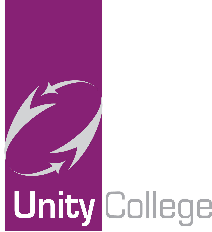 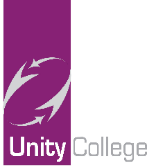 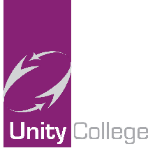 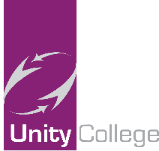 You will learnOnline ResourcesTeaching Resources/LinksEnglish Literature – A Christmas Carol/Unseen PoetryThe key events in each chapter.How characters are presented and described.Charles Dickens’ ‘big ideas’ in the novel.Charles Dickens’ key messages about the novel.How to analyse the language and methods in key extracts from the novel.How to closely analyse words and language features in key quotes from the novel.How to link the writer’s messages and big ideas to key moments in the novel.How to use knowledge of the whole text to make links between extracts and the wider novel.How to develop ideas with sufficient detail for essay writing.How to analyse and discuss unseen poetry.How to compare methods used in different poems.English Language – Paper 2 Reading and WritingHow to select relevant quotes from a text to back up your ideas.How to analyse the language features and word choices in a text.How to discuss the similarities within texts.How to compare the different viewpoints presented within texts.How to evaluate texts critically.How to write formal letters accurately for an appropriate audience.How example letters are set out.How to include methods for effect in nonfiction writing.How to present an argument in a nonfiction writing style.How to deconstruct model letters.How to practise writing letter in a persuasive and opinionated style.How to write letters and present your ideas in clear paragraphs and clear sentences.How to self-mark your own writing against a success criterion.Kerboodle – AQA English Language Kerboodle Book 1: Developing the Skills for Learning and Assessment Chapter 3: Trapped – Page 84 to page 112. https://www.kerboodle.com/api/courses/48523/interactives/99915.htmlGCSE POD. All ‘A Christmas Carol’ GCSE pods on characters, themes and key quotes. BBC Bitesize - A Christmas Carol – AQA Exam Board - plot summary, characters, themes, form, structure, language and the sample exam question. https://www.bbc.co.uk/bitesize/topics/zwhkxsg A Christmas Carol E-text https://www.dickens-online.info/a-christmas-carol.html ‘e notes’ – A Christmas Carol – chapter summaries, themes, characters, analysis. https://www.enotes.com/topics/christmas-carol Spark Notes - A Christmas Carol – summary, characters and quotes.https://www.sparknotes.com/lit/christmascarol/ Seneca Learning – English Lit: AQA GCSE A Christmas Carolhttps://app.senecalearning.com/dashboard/courses/add?Price=Free BBC Bitesize (Reading Non-fiction)https://www.bbc.co.uk/bitesize/examspecs/zcbchv4BBC Bitesize (Writing Non-fiction)https://www.bbc.co.uk/bitesize/topics/zs3chv4 BBC Bitesize (Unseen Poetry)https://www.bbc.co.uk/bitesize/topics/ztbsp39 Seneca Learning - English Language AQA GCSE – key terms, language techniques, Paper 2: Reading.https://app.senecalearning.com/dashboard/courses/add?Price=FreeCGP A Christmas Carol – The Text GuideCGP A Christmas Carol WorkbookCGP AQA English Language Exam Practice Workbook – p.54 - 55Target Grade 5 Get Back on Track English Literature – A Christmas CarolRevise AQA Language targeting Grade 5-p84 - 114Revise AQA English Language targeting grades 6-9-p82 - 110AQA GCSE English Language Reading Skills targeting grade 5p16, p68 - 78, p96Additional Resources:YouTube – Mr Bruff –   English Language Paper 2- https://www.youtube.com/watch?v=yKZ_Tr2Y-CE&list=PLqGFsWf-P-cB-GSeqYup7PXId4pbldQVq&safe=activeSave My Exams – Article Writing Advice - https://www.savemyexams.co.uk/gcse-english-language-aqa-new/paper-2/section-b-writing/form-article/ Save My Exams – Letter Writing Advice - https://www.savemyexams.co.uk/gcse-english-language-aqa-new/paper-2/section-b-writing/form-letter/ YouTube – Mr Bruff – A Christmas Carol: Top Set Analysis - https://www.youtube.com/watch?v=e98F6whQUFM&safe=active YouTube – Mr Watson – A Christmas Carol – Plot Overview - https://www.youtube.com/watch?v=yPmW8eGxfl8 York Notes for GCSE – A Christmas Carol Workbook & A Christmas Carol Study GuideAdditional Resources:YouTube – Mr Bruff –   English Language Paper 2- https://www.youtube.com/watch?v=yKZ_Tr2Y-CE&list=PLqGFsWf-P-cB-GSeqYup7PXId4pbldQVq&safe=activeSave My Exams – Article Writing Advice - https://www.savemyexams.co.uk/gcse-english-language-aqa-new/paper-2/section-b-writing/form-article/ Save My Exams – Letter Writing Advice - https://www.savemyexams.co.uk/gcse-english-language-aqa-new/paper-2/section-b-writing/form-letter/ YouTube – Mr Bruff – A Christmas Carol: Top Set Analysis - https://www.youtube.com/watch?v=e98F6whQUFM&safe=active YouTube – Mr Watson – A Christmas Carol – Plot Overview - https://www.youtube.com/watch?v=yPmW8eGxfl8 York Notes for GCSE – A Christmas Carol Workbook & A Christmas Carol Study GuideAdditional Resources:YouTube – Mr Bruff –   English Language Paper 2- https://www.youtube.com/watch?v=yKZ_Tr2Y-CE&list=PLqGFsWf-P-cB-GSeqYup7PXId4pbldQVq&safe=activeSave My Exams – Article Writing Advice - https://www.savemyexams.co.uk/gcse-english-language-aqa-new/paper-2/section-b-writing/form-article/ Save My Exams – Letter Writing Advice - https://www.savemyexams.co.uk/gcse-english-language-aqa-new/paper-2/section-b-writing/form-letter/ YouTube – Mr Bruff – A Christmas Carol: Top Set Analysis - https://www.youtube.com/watch?v=e98F6whQUFM&safe=active YouTube – Mr Watson – A Christmas Carol – Plot Overview - https://www.youtube.com/watch?v=yPmW8eGxfl8 York Notes for GCSE – A Christmas Carol Workbook & A Christmas Carol Study GuideYou will learnOnline ResourcesTeaching Resources/LinksFactors, Multiples & Primes	Using prime factors for highest common factors & lowest common multiples.Applications of HCF and LCM.Four rules with FractionsAdd and subtract mixed fractions.Multiply mixed fractions.Divide mixed fractions.PercentagesSimple interest & compound interest.Problems with percentage increase and decrease.Reverse percentage (finding the original value).Direct proportion.Indirect proportion. Ratio & proportionDividing in a ratio given a difference between values.Ratio that can be written as a three-part ratio.Ratio, fraction and percentage real-life problems.Finding the maximum possible given ingredients for a recipe.Real life proportion problems.Compound measuresSpeed, distance and time.Problem solving with speed, distance and time.Using the formula for density.Using the formula for pressure.Hegarty Maths Clips:29-3234-3665-6668-7273-7693-9591-9279, 96343346
334,337332335739-742341 – 342339-342716 – 724725-731734-737734-737KS4 CGP textbook Pages:Section 4.2 Page 36Section 4.3 Page 38Section 5.4 Page 48Section 5.5 Page 51Section 7.4 Page 87Section 7.4 Page 86Section 7.3 Page 85Section 14.1 Page 161Section 14.2 Page 165
Section 6.2 Pages 66 – 72Section 6.3 Pages 66 – 72Section 6.4 Pages 66 – 72Section 6.5 Pages 66 – 72Section 6.6 Pages 66 – 72Section 6.6 Pages 66 – 72
Section 17.1 Page 201Section 17.2 Page 203Section 17.3 Page 204
Section 17.3 Page 204Additional Resources:https://www.mathsgenie.co.uk/https://www.onmaths.com/https://www.bbc.co.uk/bitesize/subjects/z38pycwAdditional Resources:https://www.mathsgenie.co.uk/https://www.onmaths.com/https://www.bbc.co.uk/bitesize/subjects/z38pycwAdditional Resources:https://www.mathsgenie.co.uk/https://www.onmaths.com/https://www.bbc.co.uk/bitesize/subjects/z38pycwYou will learnOnline ResourcesTeaching Resources/LinksBoundsFind the upper and lower bounds.Find the maximum and minimum value when adding and multiplying.To understand complications for the maximum and minimum when dividing and subtracting.GraphsVelocity/time graph.Estimating the area under the curve.Using gradients of a tangent to a curve to find rates of change.Equations of a circle.Plot cubic and reciprocal.Working with exponential graph.Indices and SurdsWorking with negative and fractional indices.Simplify Surds.Add, subtract, multiply and divide surds.Multiply out brackets with surds.Rationalising the denominator.Quadratic equationsSolving quadratics using the quadratic formula.Solve equations by completing the square.Identify the significant points on a quadratic curve.Solve one linear and one non-linear equation simultaneously.Solve quadratic equations using the method of intersection.Hegarty Maths Clips:139, 776-777776-777776-777880-886891 – 893887 – 890778-779298-302800,802-803108-110111-112115113-114116-117118-119241-242235-239253-257246259-260KS3 CGP textbook Pages:Section 2.2 Page 14-16Section 2.2 Page 14-16Section 2.2 Page 14-16Section 25.3 Page 238 - 241Section 25.3 Page 238 - 241Section 17.6 Page 171Section 16.6 Page 151Section 16.2-16.3 Page 145 - 147Section 16.5 Page 150Section 7.2 Page 68-70Section 7.4 Page 73 – 76Section 7.4 Page 73 – 76Section 7.4 Page 73 – 76Section 7.4 Page 73 – 76Section 11.3 Page 102Section 11.2 Page 100Section 17.5 Page 170Section 17.5 Page 170Additional Resources:https://www.mathsgenie.co.uk/https://www.onmaths.com/https://www.bbc.co.uk/bitesize/subjects/z38pycwAdditional Resources:https://www.mathsgenie.co.uk/https://www.onmaths.com/https://www.bbc.co.uk/bitesize/subjects/z38pycwAdditional Resources:https://www.mathsgenie.co.uk/https://www.onmaths.com/https://www.bbc.co.uk/bitesize/subjects/z38pycwYou will learnOnline ResourcesTeaching Resources/LinksPhysics To be able to carry out revision for:P1 Conservation and dissipation of energy / P2 Energy transfer by heatingP3 Energy resourcesP7 RadioactivityP8 Forces in balanceP9 Motion / P10 Force and motionBiology To be able to carry out revision for:B1 Cell structure & function / B2 Cell DivisionB3 Organisation & the digestive systemB4 Organising animals & plantsB5 Communicable diseases /B6 Preventing disease / B7 Non-communicable diseasesB8 Photosynthesis / B9 RespirationB10 The human nervous system / B11 Hormonal control in humans & plantsB12 ReproductionChemistry To be able to carry out revision for:C1 Atomic structureC2 The periodic tableC8 Rates and equilibriumC9 Crude oil and fuelsC10 Chemical analysisKerboodle Digital bookPhysics for combined scienceSeneca learning – Combined Science Physics: AQA GCSE  GCSE POD Combined ScienceKerboodle Digital bookBiology for combined scienceSeneca learning – Combined Science Biology: AQA GCSE GCSE POD – Combined ScienceKerboodle Digital bookChemistry for combined scienceSeneca learning – Combined Science Chemistry: AQA GCSEGCSE POD – Combined ScienceCollins AQA Combined Science trilogy revision guide.CGP – GCSE Combined Science Exam practice CGP Knowledge organiser and retrieverTopic TitlesConservation and dissipation of energy, Energy transfer by heatingEnergy resources, Radioactivity, Forces in balanceMotion, Forces.Collins AQA Combined Science trilogy revision guide.CGP – GCSE Combined Science Exam practice CGP Knowledge organiser and retrieverTopic TitlesCell structure & function Cell Division, Organisation & the digestive system, Organising animals & plants, Communicable diseases, Preventing disease, Non-communicable diseases, Photosynthesis, Respiration, The human nervous system, Hormonal control in humans & plants, ReproductionCollins AQA Combined Science trilogy revision guide.CGP – GCSE Combined Science Exam practice CGP Knowledge organiser and retrieverTopic TitlesAtomic structure, The periodic table, Rates and equilibrium, Crude oil and fuels, Chemical analysis..Additional Resources:https://www.bbc.co.uk/bitesize/https://www.thenational.academy/https://www.freesciencelessons.co.uk/  Additional Resources:https://www.bbc.co.uk/bitesize/https://www.thenational.academy/https://www.freesciencelessons.co.uk/  Additional Resources:https://www.bbc.co.uk/bitesize/https://www.thenational.academy/https://www.freesciencelessons.co.uk/  You will learnOnline ResourcesTeaching Resources/LinksTo identify the causes of economic change in the UK.​To describe the changing economic structure of the UK in a post-industrial economy. ​To identify the environmental impact of industry in the UK.​To summarise the main reasons for the growth of business and science parks.To understand how industry impacts the environment and strategies that are used to become more sustainable. ​Outline the social and economic issues caused in rural areas due to changes in population. ​Give reasons to explain why the north/south divide exists. Evaluate the effectiveness of strategies implemented to reduce the gap. ​Evaluate the effectiveness of proposed transport developments within the UK.​Understand the place of the UK’s relationship within the wider world (especially within the EU and Commonwealth).https://members.gcsepod.com/shared/podcasts/chapter/75020 Watch the pod and identify the causes of the changing UK economy.https://members.gcsepod.com/shared/podcasts/chapter/75023 Watch the pod and describe the changes that have taken place in the UK .5 https://www.internetgeography.net/what-are-the-impacts-of-industry-on-the-physical-environment-quiz/ complete the quiz.6 https://www.internetgeography.net/changes-in-the-rural-landscape-in-the-uk-quiz/ complete the online quiz.7. https://members.gcsepod.com/shared/podcasts/chapter/75027 Watch the pod and create a mind map about the North/South divide.8 https://members.gcsepod.com/shared/podcasts/chapter/75033 Summarise the ways in which transport systems in the UK are being improved.9 https://members.gcsepod.com/shared/podcasts/chapter/75034 Describe and explain the importance of the UK within the wider world. https://www.internetgeography.net/the-uk-in-the-wider-world-quiz/ complete the quiz.Master pack of resources are available upon request from the Humanities Office.AQA text book p.282-303Pearson revision guide and workbook p.98-102 (work book pages match the revision guide)Additional Resources:The following website https://www.internetgeography.net/ is excellent as a general revision resource that you can use. There are quizzes on every section of the course you study. GCSE pod is also available to students.Seneca learning is a fantastic resource for you to use for revision. Assignments and revision tasks will be set throughout the year. To access go to https://senecalearning.com/en-GB/ and then click onto “classes and assignments” and then “join class” and use the code yqig68bs40 to join.Additional Resources:The following website https://www.internetgeography.net/ is excellent as a general revision resource that you can use. There are quizzes on every section of the course you study. GCSE pod is also available to students.Seneca learning is a fantastic resource for you to use for revision. Assignments and revision tasks will be set throughout the year. To access go to https://senecalearning.com/en-GB/ and then click onto “classes and assignments” and then “join class” and use the code yqig68bs40 to join.Additional Resources:The following website https://www.internetgeography.net/ is excellent as a general revision resource that you can use. There are quizzes on every section of the course you study. GCSE pod is also available to students.Seneca learning is a fantastic resource for you to use for revision. Assignments and revision tasks will be set throughout the year. To access go to https://senecalearning.com/en-GB/ and then click onto “classes and assignments” and then “join class” and use the code yqig68bs40 to join.You will learnOnline ResourcesTeaching Resources/LinksRevision - HealthBe able to explain the impact of Ancient Medicine.Be able to explain how the Church had an impact on medicine and health.To be able to explain features of Medieval Surgery. To be able to explain what Public Health was like in the Medieval period.To be able to explain the effects of the Black Death.To be able to explain the impact of renaissance figures: Vesalius / Pare / Harvey / Hunter.To be able to compare Medieval surgery and surgery in the time of Hunter (1700s).Log in to https://www.gcsepod.com     You need to look in the folder for AQA History – then the sub folder Britain Health and the People then you need to study the podcasts in Medicine stands still and The Beginnings of Change. Create revision cards on each of the different Pods.Log on to www.senecalearning.com Create an account if you have not done so already. In the Assessment and Classes menu, click on join class and enter the class code p00y7c2cnaThen work through the online tasks.Answer the following question and email to your teacher using your school email addressCompare surgery during the Medieval period with surgery during the time of John Hunter (1700s). In what ways were they similar?    8 marksExplain the significance of the Black Death on British society. 8 marksExplain the significance of Public Health during the Medieval Period.   8 marksExplain the significance of the work of William Harvey on development of surgery.   8 marksRevision BookHodder My Revision Notes “AQA GCSE History”, pages: p.120 - 127Additional Resources: “Pain, pus and poison” an excellent 3-part BBC documentary on the history of medicine. This is sometimes available on the BBC and on YouTube.Additional Resources: “Pain, pus and poison” an excellent 3-part BBC documentary on the history of medicine. This is sometimes available on the BBC and on YouTube.Additional Resources: “Pain, pus and poison” an excellent 3-part BBC documentary on the history of medicine. This is sometimes available on the BBC and on YouTube.You will learnOnline ResourcesTeaching Resources/Links Jobs – thinking about your future plans, you will learn a variety of job vocabulary in French and consider what jobs you would like or not like to do. You will consider advantages and disadvantages of different jobs and workplaces During this time you will also revise other topics relating to your future such as having a family, travelling and your ideal house. Revision and Exam TechniquesNow that you have finished all your topics, you will revise key vocabulary from all topics and look at exam techniques. This will involve lots of practice questions and past papers. Jobshttps://quizlet.com/232971427/french-jobs-flash-cards/https://quizlet.com/26774147/pros-and-cons-of-jobs-flash-cards/https://members.gcsepod.com/shared/podcasts/title/13590/81501https://www.youtube.com/watch?v=ApOpvOmQU9Uwww.frenchpod101.com (student needs to create a free account then can access lots of different tasks, including reading and listening tasks on a variety of topics). https://www.linguascope.com/secure/students/intermediate/topic.php?language=french&topic=work Log on to linguascopelog in – unitypassword – time4langsRevision and Exam Techniqueshttps://www.bbc.co.uk/bitesize/examspecs/zr8bmfrhttps://www.gcsepod.com/www.frenchpod101.comhttps://revisionworld.com/gcse-revision/frenchhttps://studywise.co.uk/gcse-revision/french/https://www.languagesonline.org.uk/Hotpotatoes/frenchindex.htmlhttps://app.memrise.com/course/52220/aqa-gcse-french-vocabulary/http://www.pastpapersz.com/aqa/gcse-french/Master pack of resources and PowerPoints are available upon request from the MFL Office.GCSE AQA French Revision Guides and Workbooks which you have already received.You will learnOnline ResourcesTeaching Resources/Links Jobs – thinking about your future plans, you will learn a variety of job vocabulary in German and consider what jobs you would like or not like to do. You will consider advantages and disadvantages of different jobs and workplaces During this time you will also revise other topics relating to your future such as having a family, travelling and your ideal house. Revision and Exam TechniquesNow that you have finished all your topics, you will revise key vocabulary from all topics and look at exam techniques. This will involve lots of practice questions and past papers. Jobshttps://quizlet.com/153578680/german-jobs-vocab-flash-cards/https://quizlet.com/gb/290820323/german-job-advantages-and-disadvantages-flash-cards/https://members.gcsepod.com/shared/podcasts/title/13652/82339https://www.youtube.com/watch?v=iyoptTjDtz0&safe=active https://www.linguascope.com/secure/students/intermediate/topic.php?language=german&topic=workrmanRevision and Exam Techniqueshttps://members.gcsepod.com/shared/podcasts/title/8746/56279https://members.gcsepod.com/shared/podcasts/title/8761/56397https://www.bbc.co.uk/bitesize/subjects/z8j2tfrhttps://quizlet.com/en-gb/content/gcse-german-revisionhttps://www.linguascope.com/secure/students/intermediate/topics.php?language=germanhttps://www.languagesonline.org.uk/German/Revision/GCSE_Reading_Practice_2013/Index.htmMaster pack of resources and PowerPoints are available upon request from the MFL Office.GCSE AQA German Revision Guides and Workbooks which you have already received.You will learnOnline ResourcesTeaching Resources/Links Revision and Exam TechniquesNow that you have finished all your topics, you will revise key vocabulary from all topics and look at exam techniques. This will involve lots of practice questions and Past Papers. Revision and Exam TechniquesGCSE Spanish - AQA - BBC BitesizeSpanish | Revision WorldGCSE Spanish | QuizletMaster pack of resources are available upon request from the MFL Office.Additional Resources:AQA GCSE Spanish Revision Guides and Workbooks which you have already received.Additional Resources:AQA GCSE Spanish Revision Guides and Workbooks which you have already received.Additional Resources:AQA GCSE Spanish Revision Guides and Workbooks which you have already received.You will learnOnline ResourcesTeaching Resources/Links1.8 LegislationOpen source vs Proprietary software. Legislation relevant to Computer Science:  The Data Protection Act 1998.Computer Misuse Act 1990.Copyright Designs and Patents Act 1988.Creative Commons Licensing.Freedom of Information Act 2000.Logic Gates You need to be able to explain:Why data is represented in computer systems in binary form. Draw simple logic diagrams using the operations AND, OR and NOT.  Why Truth tables are used.Combining Boolean operators using AND, OR and NOT to two levels.Office 365https://www.office.com/?auth=2Year 11 > Content Library > Unit 11.8 ResourcesUnit 22.4 ResourcesMake use of the Content Library to help support your learning and access my lesson presentations.https://www.teach-ict.com/2016/GCSE_Computing/OCR_J276/OCR_J276_home.htmlPearsons OCR GCSE Computer Science Revision Guide1.8p.36 - 382.4p67 - 68You will learnOnline ResourcesTeaching Resources/ LinksRevision for R081 and coursework prep.Workplans-What they are? Why have they been used?Design principles. What they are and where best used?Test plan and Legalisation terminology.GCSEPOD>ICT Section-List of topics available just click on the most relevant and suitable topic in hand.Office365>Teams>Select your group- All resources and activities are on here. Select the relevant topic being taught.www.hoddereducation.co.uk/Cambridge Nationals/OCR for more information.https://www.bbc.co.uk/bitesize/guides/zcbqrwx/revision/4- Multimedia applicationshttps://www.bbc.co.uk/bitesize/topics/zmpsgk7- Hardware and software deviceshttps://www.dummies.com/education/internet-basics/different-types-of-internet-connections/ Types of connections availableMy revision notes Cambridge nationals Creative Imedia L1/L2 Pre-production skills and creating digital graphics by Kevin Wells- To read the information and complete the tasks that follow:All resources on Office 365.p.10-11/47p.43/45p.18All work to be uploaded on Office 365 page or email to me on: a.ahmad@unity.lancs.sch.uk.Additional Resources:GCSE Bitesize ICT – Pick the relevant topics.TeachICT>ICT – Pick the relevant topics.Additional Resources:GCSE Bitesize ICT – Pick the relevant topics.TeachICT>ICT – Pick the relevant topics.Additional Resources:GCSE Bitesize ICT – Pick the relevant topics.TeachICT>ICT – Pick the relevant topics.You will learnOnline ResourcesTeaching Resources/LinksDifferent organisational structures and when each are appropriate: Hierarchical and flat.Centralised and decentralised.The importance of effective communication:The impact of insufficient or excessive communication on efficiency and motivation.Barrier to effective communication. Different ways of working:Part-time, full-time and flexible hours.Permanent, temporary and freelance contracts.The impact of technology on ways of working (efficiency, remote working).Effective recruitment: Different job roles and responsibilities – directors, senior managers, supervisors/team leaders, operational and support staff.How businesses recruit people:Documents – person specification, job description, application form, CV.Recruitment methods used to meet different business needs (internal and external recruitment).Effective training and development: How businesses train and develop employees – formal and informal training, self-learning, ongoing training for all employees, use of target setting, and performance reviews. Why businesses train and develop employees – the link between training, motivation and retention and retraining to use new technology.Motivation: The importance of motivation in the workplace – attracting employees, retaining employees, productivity.Financial methods – remuneration, bonus, commission, promotion, fringe benefits. Non-financial methods – job rotation, job enrichment, autonomy.Pearson Active learn teach online resources: https://www.pearsonactivelearn.com/ p.256-259p.259-262p.262-264p.265-268p.268-274p.274-277p.277-279p.280-287Pearson Edexcel GCSE (9-1) Business textbook:p.256-259p.259-262p.262-264p.265-268p.268-274p.274-277p.277-279p.280-287Pearson student revision guides and workbooks:p.77-85Additional Resources:www.senecalearning.com – GCSE Edexcel Business. https://www.bbc.co.uk/bitesize/topics/zjytmfr - GCSE Edexcel Business: BBC bitesize https://www.gcsepod.com – GCSE Edexcel Business VideosAdditional Resources:www.senecalearning.com – GCSE Edexcel Business. https://www.bbc.co.uk/bitesize/topics/zjytmfr - GCSE Edexcel Business: BBC bitesize https://www.gcsepod.com – GCSE Edexcel Business VideosAdditional Resources:www.senecalearning.com – GCSE Edexcel Business. https://www.bbc.co.uk/bitesize/topics/zjytmfr - GCSE Edexcel Business: BBC bitesize https://www.gcsepod.com – GCSE Edexcel Business VideosYou will learnOnline ResourcesTeaching Resources/LinksComplete self-portrait canvas.Mount, annotate and refine all work on portraits.Go back over natural forms project filling in gaps and improving.Get all coursework ready for collection at Easter.http://www.henry-moore.org/collectionshttps://www.impressions-gallery.com/https://www.bl.uk/learninghttps://www.britishmuseum.org/collectionhttps://www.nationalgallery.org.uk/paintings/search-the-collectionhttps://sculpture.uk.com/https://www.southbankcentre.co.uk/whats-on/art-exhibitions0Master pack of resources are available upon request from the Art Office. Additional Resources:www.tate.org.ukwww.craftscouncil.org.ukwww.textileartist.orgwww.vam.ac.ukwww.theartstory.orgwww.thestudentartguide.co.ukwww.bbc.co.uk/bitesizewww.pinterest.comAdditional Resources:www.tate.org.ukwww.craftscouncil.org.ukwww.textileartist.orgwww.vam.ac.ukwww.theartstory.orgwww.thestudentartguide.co.ukwww.bbc.co.uk/bitesizewww.pinterest.comAdditional Resources:www.tate.org.ukwww.craftscouncil.org.ukwww.textileartist.orgwww.vam.ac.ukwww.theartstory.orgwww.thestudentartguide.co.ukwww.bbc.co.uk/bitesizewww.pinterest.comYou will learnOnline ResourcesTeaching Resources/LinksYou will refine the work you have produced to date. Considering how you can strengthen samples through the introduction of different materials, techniques, and processes. You will need to photograph your final product to evaluate within your sketchbook. This will give the opportunity to identify strengths and areas for improvement. All work needs to be fully annotated to demonstrate your understanding fully for the assessment objective. Extension: Mini project showcasing your strengths and ability to develop ideas. https://www.youtube.com/watch?v=fEzl-pVbFA4https://www.youtube.com/watch?v=Z4lsy2SOm_Ahttp://www.henry-moore.org/collectionshttps://www.impressions-gallery.com/https://www.bl.uk/learninghttps://www.britishmuseum.org/collectionhttps://www.nationalgallery.org.uk/paintings/search-the-collectionhttps://sculpture.uk.com/https://www.southbankcentre.co.uk/whats-on/art-exhibitions0Master pack of resources are available upon request from the Art Office. Additional Resources: www.tate.org.ukwww.craftscouncil.org.ukwww.textileartist.orgwww.vam.ac.ukwww.theartstory.orgwww.thestudentartguide.co.ukwww.bbc.co.uk/bitesizewww.pinterest.comAdditional Resources: www.tate.org.ukwww.craftscouncil.org.ukwww.textileartist.orgwww.vam.ac.ukwww.theartstory.orgwww.thestudentartguide.co.ukwww.bbc.co.uk/bitesizewww.pinterest.comAdditional Resources: www.tate.org.ukwww.craftscouncil.org.ukwww.textileartist.orgwww.vam.ac.ukwww.theartstory.orgwww.thestudentartguide.co.ukwww.bbc.co.uk/bitesizewww.pinterest.comYou will learnOnline ResourcesTeaching Resources/LinksRehearse your extract from:Bang out of Order – Johnny Carrington and Danny SturrockAdult Child/Dead Child – Claire DowieToo Much Punch for Judy – Mark WheellerDNA – Dennis KellyEnsure that you carefully consider voice and physicality, audience and impact.Complete a document that justify all Artistic decisions for the extract, this is your coursework. You will also continue to explore the written paper through practical exploration.Online Resources will be found on Satchel One.This includes:Copies of the extract.The template for your coursework.Master pack and PowerPoints are available upon request from the Art Office.Stimulus paper from the exam board.Copies of the scripts.Additional Resources:GCSE Pod - https://www.gcsepod.com/Blood Brothers Blood Brothers - https://www.youtube.com/watch?v=dvek0bj451YThe Muddy Choir - https://www.youtube.com/watch?v=tvbqtDJem84&t=3101s&list=PLu75G07Ddm6wU-10p1cVOvFNwv9ffNubU&index=12 CGP GCSE Drama Blood Brothers ISBN 9781 78294 9664             CGP GCSE Drama Revision ISBN: 9781782949626              OCR GCSE Drama ISBN 9781911208730                                        Blood Brothers Script (Willy Russell) ISBN 9780413767707      Additional Resources:GCSE Pod - https://www.gcsepod.com/Blood Brothers Blood Brothers - https://www.youtube.com/watch?v=dvek0bj451YThe Muddy Choir - https://www.youtube.com/watch?v=tvbqtDJem84&t=3101s&list=PLu75G07Ddm6wU-10p1cVOvFNwv9ffNubU&index=12 CGP GCSE Drama Blood Brothers ISBN 9781 78294 9664             CGP GCSE Drama Revision ISBN: 9781782949626              OCR GCSE Drama ISBN 9781911208730                                        Blood Brothers Script (Willy Russell) ISBN 9780413767707      Additional Resources:GCSE Pod - https://www.gcsepod.com/Blood Brothers Blood Brothers - https://www.youtube.com/watch?v=dvek0bj451YThe Muddy Choir - https://www.youtube.com/watch?v=tvbqtDJem84&t=3101s&list=PLu75G07Ddm6wU-10p1cVOvFNwv9ffNubU&index=12 CGP GCSE Drama Blood Brothers ISBN 9781 78294 9664             CGP GCSE Drama Revision ISBN: 9781782949626              OCR GCSE Drama ISBN 9781911208730                                        Blood Brothers Script (Willy Russell) ISBN 9780413767707      You will learnOnline ResourcesTeaching Resources/ LinksComponent 1: Performing (30%)1 performance lasting a minimum of 1 minute and 30 seconds.FINAL DEADLINE: FRIDAY 16TH OCTOBER 2020 This deadline has past however, students are being encouraged to improve their work further.Students who have not yet completed this or wish to improve on their previous mark will have the opportunity to do so either after or before school.Component 2: Composing (30%)1 composition lasting a minimum of 2 minutes and 30 seconds. FINAL DEADLINE: FRIDAY 18TH DECEMBER 2020. This deadline has past however, students are being encouraged to improve their work further. Students who have not yet completed this or wish to improve on their previous mark will have the opportunity to do so either after or before school.  Learning Objective: To compose a piece of music showing use of the elements of music, musical devices and overall musicianship.Component 3: Listening and Appraising1 exam, 8 questions lasting 1 hour and 15 minutes approximately.PROVISIONAL EXAM DATE: Currently unknownThere will be 2 focusses this half term: Eine Kleine Nachtmusik: Minuet and Music for Ensemble. Learning Objectives:To analyse Eine Kleine Nachtmusik.To understand the meaning of sonority and timbre.To explore how texture can be used to create interest in a piece of music. To understand what is mean by the term ensembleTo explore the features of chamber music ensembles.Sheet Music Direct WebsiteEmail: music@unity.lancs.sch.ukPassword: Music123SongsterrEmail: music@unity.lancs.sch.ukPassword: Music123MuseScoreWe use a piece of software called MuseScore. This software is free and can be downloaded at Musescore.orgIgniteIgnite is another piece of software we use that is free. Bring a memory stick to Mrs Wilson who will let you have a copy.UC Music Department YouTube Channelhttps://bit.ly/2FEtouh Focus on Soundunity-college.musicfirst.co.ukSchool ID: unity-college (app only)Username: First name and first letter of your surname log in, e.g. JSmith19Password: Unity123 (capital U)***IF YOU NEED TO SELF ISOLATE DURING YEAR 11 LOG ON TO TEAMS DURING YOUR NORMAL MUSIC LESSON AND JOIN THE LESSON ***MONDAY: 2:20pm – 3:10pmTHURSDAY: 11:00am – 1:00pmYou have a music workbook for each half term. You are encouraged to take this home in case you need to self-isolate.You have been given a revision bag with a wealth of revision resources.You may also use Teams where there is a shared folder for you to share revision resources you have found useful.Additional Resources:Revision Sessions will take place via Teams on Mondays and Thursdays at 7pm. Sessions will last no more than 30 minutes. Monday and Thursday will be repeated sessions. You do not need to attend both unless you want to consolidate your learning or are still unsure and want to go over it again. If you cannot attend either session, you must let Mrs Wilson know as soon as possible.Additional Resources:Revision Sessions will take place via Teams on Mondays and Thursdays at 7pm. Sessions will last no more than 30 minutes. Monday and Thursday will be repeated sessions. You do not need to attend both unless you want to consolidate your learning or are still unsure and want to go over it again. If you cannot attend either session, you must let Mrs Wilson know as soon as possible.Additional Resources:Revision Sessions will take place via Teams on Mondays and Thursdays at 7pm. Sessions will last no more than 30 minutes. Monday and Thursday will be repeated sessions. You do not need to attend both unless you want to consolidate your learning or are still unsure and want to go over it again. If you cannot attend either session, you must let Mrs Wilson know as soon as possible.You will learnOnline ResourcesTeaching Resources/LinksTo keep revising the five topic areas of the GCSE in preparation for the Mocks and June 2021: -Nutrition and HealthFood ScienceFood safetyFood ChoicesFood ProvenanceTo practise your chosen dishes for the technical skills.www.illuminate.digital/eduqasfoodAll sections – use the questions on each chapterNutrition p.8Diet & Health p.44Science of Food p.68Food Spoilage p.84Food Provenance p.96Cultures p.106Food Choices p.134www.bbcteach.co.ukDesign & Technology – Food Preparation & Nutrition section – class clipswww.foodafactoflife.co.uk14-16 years sectionwww.gcsepod.comAll sectionswww.bbcfood.co.ukTo use the website to access recipes to practise trial dishesMaster pack of resources are available upon request from the Technology Office.Additional Resources:Revision GuidesDigital TextbookAdditional Resources:Revision GuidesDigital TextbookAdditional Resources:Revision GuidesDigital TextbookYou will learnOnline resourcesTeaching resources/Links4th Jan – Core Technical principles Revision (Section A)To retrieve prior learning focussing on the following topics: Co-operative, Renewable energy, features of products designed for maintenance, Biodegradable materials v’s Non- biodegradable materials, Cards, papers and boards, Input electronic components. 11th Jan – Core Technical Principles Revision (Section A)To retrieve prior learning focussing on the following topics: Softwoods, hardwoods and manufactured boards, what is a CAM and Follower mechanism, causes of global warming, working out the area of a rectangle, what is Kevlar? JIT. 18th Jan – Specific Technical Principles Revision (Section B)Retrieval of prior learning focussing on: Forces, Addition/Wastage tools and processes, Quality control, the source of timber, the felling/seasoning process, how consumers can make sustainable choices. 25th Jan – Specific Technical Principles Revision (Section C)Retrieval of prior learning focussing on: Numeracy: working out the area of a circle and percentages, Product analysis, 1st Feb – Design and Making Principles Revision (Section C)Retrieval of prior learning focussing on anthropometrics, tolerances, collaborative design, safety when using cutting tools, finishes,8th Feb – Design and Making Principles Revision (Section C)Retrieval of prior learning focussing on translation of orthographic drawing to isometric.The following resources are available online if you sign in to Office 365 via the college website and access Year 11 Technology Teams Group. Each section contains tasks to complete to assist you in revising each topic4th Jan – Revision list. Section A revision part 1. 11th Jan – Section A revision Part 2. 18th Jan – Section B Revision.25th Jan – Section C revision Part 1.1st Feb – Section C revision Part 2.8th Feb – Section C revision Part 3. Master Pack of resources are available upon request from the Design and Technology Office.In addition, you can use the Blue CGP revision Guide -AQA GCSE Design and Technology page references: 4th Jan –p.10, 12, 16, 48, 25.11th Jan –p.17, 23, 28, 6, 33, 3.18th Jan – p.36, 41, 17, 44, 6 – 9.25th Jan –p.98 1st Feb – p.96, 40, 105, 64-67, 72. 8th Feb – p.111, 108, Additional Resources:ACCESSFM http://parksidedt.weebly.com/section-a-2015.htmlNumeracy: How do you work out the Area of a Circle? https://www.youtube.com/watch?v=UpQn3nZZjTA&safe=activeNumeracy: working out Percentages? https://www.youtube.com/watch?v=gYQzkUdnx_U&safe=activeWhen you are making what is Addition? Name addition processes and tools. Podcast: https://members.gcsepod.com/shared/podcasts/title/7888/52603When you are making what is Wastage? Name wastage processes and tools. Podcast: https://members.gcsepod.com/shared/podcasts/title/7888/52599Felling/Seasoning process in at: https://www.youtube.com/watch?v=SwxinbpQ9B4&safe=activeProduct for maintenance https://www.bbc.co.uk/bitesize/guides/zn4bcj6/revision/9 Biodegradable material V’s what makes a non-biodegradable pod cast: https://members.gcsepod.com/shared/podcasts/title/7894/52644 Additional Resources:ACCESSFM http://parksidedt.weebly.com/section-a-2015.htmlNumeracy: How do you work out the Area of a Circle? https://www.youtube.com/watch?v=UpQn3nZZjTA&safe=activeNumeracy: working out Percentages? https://www.youtube.com/watch?v=gYQzkUdnx_U&safe=activeWhen you are making what is Addition? Name addition processes and tools. Podcast: https://members.gcsepod.com/shared/podcasts/title/7888/52603When you are making what is Wastage? Name wastage processes and tools. Podcast: https://members.gcsepod.com/shared/podcasts/title/7888/52599Felling/Seasoning process in at: https://www.youtube.com/watch?v=SwxinbpQ9B4&safe=activeProduct for maintenance https://www.bbc.co.uk/bitesize/guides/zn4bcj6/revision/9 Biodegradable material V’s what makes a non-biodegradable pod cast: https://members.gcsepod.com/shared/podcasts/title/7894/52644 Additional Resources:ACCESSFM http://parksidedt.weebly.com/section-a-2015.htmlNumeracy: How do you work out the Area of a Circle? https://www.youtube.com/watch?v=UpQn3nZZjTA&safe=activeNumeracy: working out Percentages? https://www.youtube.com/watch?v=gYQzkUdnx_U&safe=activeWhen you are making what is Addition? Name addition processes and tools. Podcast: https://members.gcsepod.com/shared/podcasts/title/7888/52603When you are making what is Wastage? Name wastage processes and tools. Podcast: https://members.gcsepod.com/shared/podcasts/title/7888/52599Felling/Seasoning process in at: https://www.youtube.com/watch?v=SwxinbpQ9B4&safe=activeProduct for maintenance https://www.bbc.co.uk/bitesize/guides/zn4bcj6/revision/9 Biodegradable material V’s what makes a non-biodegradable pod cast: https://members.gcsepod.com/shared/podcasts/title/7894/52644 You will learnOnline ResourcesTeaching Resources/LinksCoursework on Office 365 – TEAMS (Single and Double lesson each week)Continue to work though the Technology coursework.The Everlearner(www.theeverlearner.com)Technology Resources Outline of Technology courseworkCambridge National Level ½ Sport Science Text book by Hodder Education p.181 - 207Additional Resources:Coursework Unit: Links to PowerPoints - Located on Office 365 Individual class teams/ files/ class materials / Technology.Additional Resources:Coursework Unit: Links to PowerPoints - Located on Office 365 Individual class teams/ files/ class materials / Technology.Additional Resources:Coursework Unit: Links to PowerPoints - Located on Office 365 Individual class teams/ files/ class materials / Technology.You will learnOnline ResourcesTeaching Resources/LinksTo know how to factor in exercise at home.To know how to carry out your own exercise session at home using minimal equipment.https://www.youtube.com/user/thebodycoach1Joe Wicks 30-minute PE lesson for everyone to have a go at – Fitness and fun.https://www.youtube.com/channel/UCu-rJFVlr7ZAZ0en3RRALPw Max Whitlock gymnastics sessions at home. Every Tuesday & Friday at 3:30pm.https://www.youthsporttrust.org/pe-home-learningPE activities that can be done individually or in pairs/small groups with a focus on the development of physical competence and actively learning the importance of personal skills to support social, emotional and mental wellbeing.https://www.youthsporttrust.org/60-second-physical-activity-challengesA fun ‘compete against yourself’ approach to physical activity with a focus on resilience and perseverance and the aim to achieve bronze, silver or gold medal aims. We have a range of activity cards and videos. https://www.youthsporttrust.org/active-learningTeaching wider school subjects such as English and Maths in a physical way so as to reduce children sitting for too long and making the learning fun e.g. timetable squats. https://burnleyleisure.co.uk/category/news/home-workouts/Master pack of resources are available upon request from the PE Office with examples of how you can exercise at home with minimal equipment.